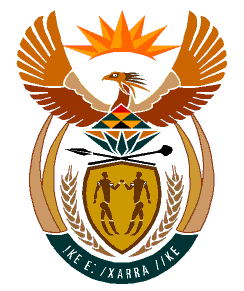 MINISTRYHUMAN SETTLEMENTS	REPUBLIC OF SOUTH AFRICA 	Private Bag X645, Pretoria, 0001. Tel: (012) 421 1309, Fax: (012) 341 8513  Private Bag X9029, Cape Town, 8000. Tel (021) 466 7603, Fax: (021) 466 3610 NATIONAL ASSEMBLY QUESTION FOR WRITTEN REPLYQUESTION NUMBER:	PQ 1960 (NW2300E)DATE OF PUBLICATION: 20 MAY 2022Ms E L Powell (DA) to ask the Minister of Human Settlements:Given that the Chief Ombudsman will be the chairperson of the Sectional Titles Schemes Management Advisory Council in terms of section 18(2)(c) of the Sectional Titles Schemes Management Act, Act 8 of 2011 and the Council may be required to promote legislative amendments that restrict the powers of the Ombudsman Service, how will she ensure that the Chief Ombudsman, and by extension, the Ombudsman Service, do not exercise undue influence on the Advisory Council.					REPLY: The Chief Ombud will be required to recuse himself or herself from the discussion of matters that may cause a conflict of interest. Section 18(3) of the Sectional Titles Schemes Management Act, Act 8 of 2011 provides for the appointment of a deputy chairperson. Such matters will therefore be dealt with under the leadership of the deputy chairperson.